Vzw Dienst Opvanggezinnen Prutske 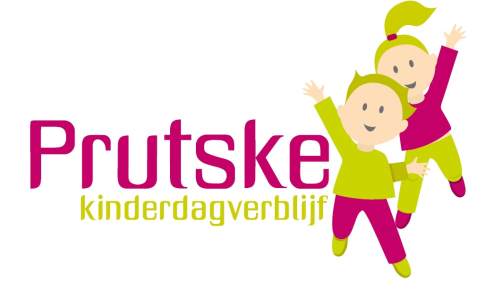 Oostendestraat 9A - 8600 DIKSMUIDE 051/ 50 37 30   051/50 43 11 	prutske.diksmuide@skynet.bewww.prutske.be	INSCHRIJVING VAKANTIEDAGEN SCHOOLGAAND KIND…………………………..VAKANTIE(Naam kind) ………………………………………………………. komt tijdens ………………………………………vakantie naar onthaalouder……………………………………..:De inschrijving moet ten laatste 1 maand vooraf ingediend worden bij de onthaalouder.  De onthaalouder kijkt na of de bezetting het toelaat en daarna tekent ze voor akkoord. Alle aangevraagde dagen worden aangerekend. Alle aan- of afwezigheden worden steeds gemeld. Zo niet, wordt er 5 euro extra aangerekend.Volle dag: van 5u tot 10u59      Halve dag: van 3u tot 4u59          Derde dag: tot 2u59Datum:………………………           Voor akkoord                                                                                     Voor akkoord              De ouders					 	                                De onthaalouder……………………………………                                                           ……………………………….Datumvolle dagvoormiddagnamiddagMA …../……/……DI …../……/……WOE …../……/…DO …../……/……VR …../……/……Datumvolle dagvoormiddagnamiddagMA …../……/……DI …../……/……WOE …../……/…DO …../……/……VR …../……/……Datumvolle dagvoormiddagnamiddagMA …../……/……DI …../……/……WOE …../……/…DO …../……/……VR …../……/……Datumvolle dagvoormiddagnamiddagMA …../……/……DI …../……/……WOE …../……/…DO …../……/……VR …../……/……